Литературная  игра «С детских лет и навсегда, книги – лучшие друзья».         В этом году Неделя детской и юношеской книги проходила в онлайн и в офлайн режимах. 23 марта учащиеся СОШ № 1 2 «А» класса были приглашены в читальный зал на литературную игру «С детских лет и навсегда, книги – лучшие друзья».     Библиотекари  рассказали ребятам об истории праздника, и познакомили с  детскими книгами-юбилярами 2022 года, которые читает с удовольствием уже не одно поколение юных читателей.           Особое внимание было уделено любимому детскому писателю-юбиляру К.И. Чуковскому, которому в этом году исполнилось 140 лет.       Ребята с удовольствием приняли участие в литературной игре, отвечали на вопросы викторины «Угадай-ка», отгадывали загадки,  а так же вспомнили профессии сказочных героев.         В завершении мероприятия ребята получили поощрительные призы, и с интересом рассматривали книги, предложенные на книжной выставке «Раскрытые с детства страницы».      Кроме этого детям была предложена  видео – презентация:  «Приглашаем  в Книгоград любознательных ребят!».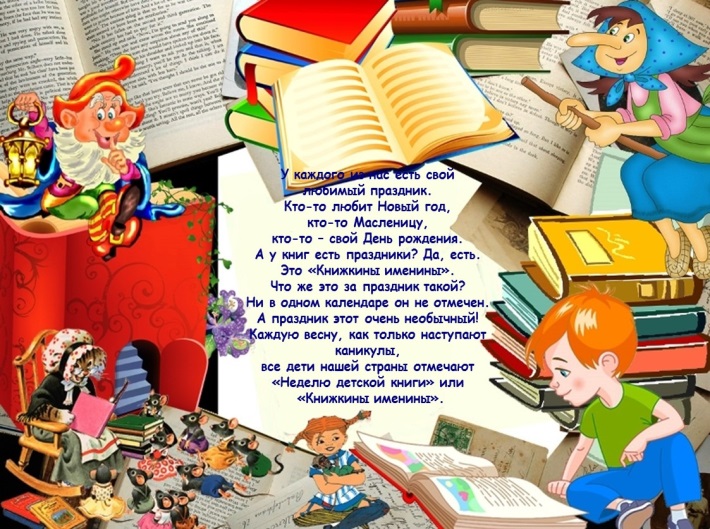 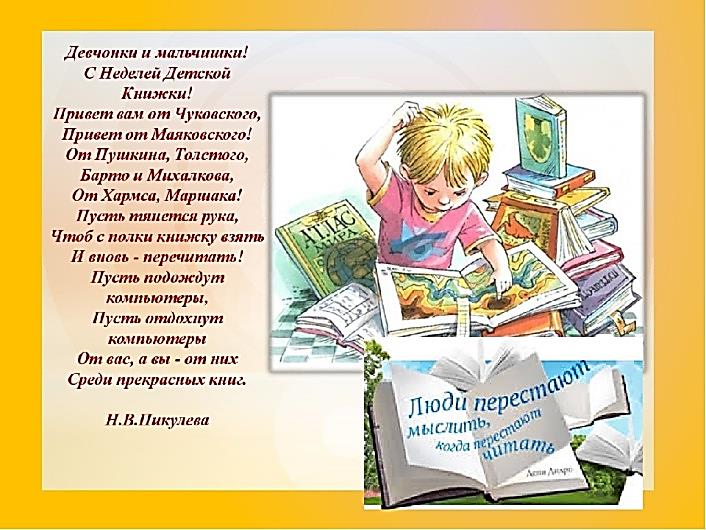 